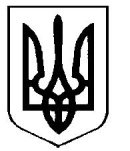 УкраїнаВерховинська селищна рада Верховинського району Івано-Франківської областівосьмого скликання двадцять шоста   сесія РІШЕННЯвід 27.04.2023 року          			                                                  с-ще Верховина№361-26/2023РізнеПро розгляд заяви депутата Верховинської селищної ради Федорук  Галини ВасилівниРозглянувши заяву депутата  Верховинської селищної ради  Федорук Галини Василівни про складення нею депутатських повноважень, відповідно до пункту 14 частини 1 статті 26  Закону України «Про місцеве самоврядування в Україні», керуючись підпунктом 2 частини 2 та частиною 7 статті 5 Закону України «Про статус депутатів місцевих рад», статтею 90 Закону України «Про місцеві вибори»,  селищна рада ВИРІШИЛА:1. Голосували за заяву депутата  Верховинської селищної ради  Федорук Галини Василівни про складення нею депутатських повноважень.            	ГОЛОСУВАЛИ:ЗА - 8  депутатівПРОТИ –   0 депутатівУТРИМАЛИСЬ –  14 депутатівНЕ ГОЛОСУВАЛИ – 1 депутат           ВИРІШИЛИ:  Рішення не прийнято. 2. Контроль за виконанням даного рішення покласти депутатську комісію мандатну, з питань  регламенту, депутатської діяльності та етики, захисту прав людини, законності та правопорядку.Селищний голова                                                        Василь МИЦКАНЮКСекретар ради                                                              Петро АНТІПОВ